Circ. 377								Busto Arsizio, 24 febbraio 2014WebAi genitori e agli studentiAi docenti della classe 3A Scienze UmaneOGGETTO: attività in Alternanza Scuola Lavoro - settimana dal 3 al 7 marzoE’ finalmente arrivato il momento culminante del progetto di Alternanza Scuola Lavoro, ovvero l’esperienza diretta fuori dal contesto scolastico, per conoscere in maniera diretta le situazioni reali di un ambiente di lavoro. Gli studenti della classe saranno impegnati nelle attività pratiche per l’Alternanza Scuola Lavoro, presso gli enti indicati secondo il seguente prospetto:La docente tutor, prof.ssa Caterina Chiodini, fornirà le informazioni necessarie sugli orari del primo giorno. Durante la settimana gli orari, mattina e pomeriggio, saranno concordati con i tutor dell’ente. Gli studenti provvederanno autonomamente agli spostamenti, con i mezzi che riterranno idonei. Nello svolgimento di qualunque attività di alternanza scuola-lavoro la Scuola garantisce agli studenti la copertura assicurativa.La prof.ssa Marcella Colombo, Funzione Strumentale area Alternanza Scuola Lavoro, responsabile del progetto di Istituto è a disposizione degli studenti e delle loro famiglie per chiarimenti o altre necessità. E’ reperibile al 339.1144818 oppure all’indirizzo  marcella.colombo@liceocrespi.it Le autorizzazioni, debitamente compilate e firmate da un genitore, dovranno essere consegnate al Coordinatore di Classe, entro e non oltre giovedì 27 febbraio 2014. A tutti buon lavoro!                                                                                            Il Dirigente Scolastico                                                                                             Prof.ssa Cristina Boracchi ********************************************************************************							Al Dirigente Scolastico							dell’Istituto di Istruzione Superiore “D.Crespi”Il/la sottoscritto/a ________________________________________________________________genitore dell’alunno/a______________________________________________della classe 3ASUAUTORIZZAIl/la proprio/a figlio/a a partecipare alle attività di alternanza scuola-lavoro presso______________________________________________________ nei periodi indicati nella circ. n. ....... del 24febbraio 2014.Busto Arsizio, _______________________________________________                                                      (Firma del genitore)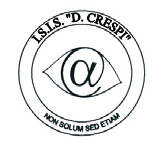 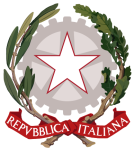 ISTITUTO DI ISTRUZIONE SECONDARIA  “DANIELE CRESPI” Liceo Internazionale Classico e  Linguistico VAPC02701R Liceo delle Scienze Umane VAPM027011Via G. Carducci 4 – 21052 BUSTO ARSIZIO (VA) www.liceocrespi.it-Tel. 0331 633256 - Fax 0331 674770 - E-mail: lccrespi@tin.itC.F. 81009350125 – Cod.Min. VAIS02700D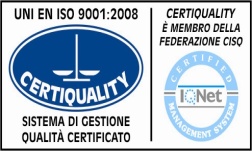 CertINT® 2012ENTESTUDENTINOTEScuola Materna “Maria Ausiliatrice”, Viale Alfieri 14 Busto A.  0331 635635Facchetti FrancescaFaldi PietroMazzucca MichelaZilli Valeria3/6 marzo 2014Scuola Materna “Crespi”, via Bellini 36  - Busto A.  0331 639065Landoni GiorgiaNotari Cristina3/6 marzo 2014Comunità Pollicino associazione cooperativa ONLUS via G. Castiglioni, 1  Busto A. - 0331/670677Onorato Giusy3/7 marzo 2014Hotel A Residenza AnzianiPiazza Risorgimento, 9 Gallarate  Tel. 0331 776228Bressa MartaGirola Roberto3/7 marzo 2014Scuola MontessoriVia E. Cantoni, 6 - Castellanza0331 502647Sormani SilviaTruglio Emilie27-28 febbraio e3-4-5 marzo 2014Scuola Primaria Carducci via Unità d'Italia, 6 - Olgiate Olona0331 649680Buggio SimoneGussoni GiuliaPapi Eleonora3/6 marzo 2014Scuola Primaria "Dante Alighieri"
Via Seprio, 2 -  GallarateTel. 0331791657Armiraglio ChiaraTripodi AuroraViola Giuseppe3/6 marzo 2014 e10 marzo 2014Cooperativa Solidarietà e Servizisede Via Milazzo – Busto Arsizio 34ter – Busto A.  0331 633419Agosta Sara3/7 marzo 2014Ospedale GallarateReparto Pediatria -  0331  751359Gorla EvaMacchi Federica3/7 marzo 2014Università del MeloIl Melo Onlus Società Cooperativa Sociale - Via Magenta, 3 - Gallarate Tel. 0331.776373Bertini ChiaraCastiglioni FrancescoVisentin MarikaVernocchi Samuele3/7 marzo 2014